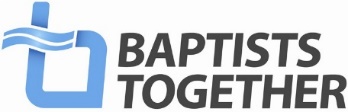 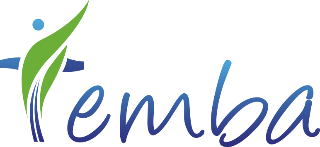 2021 EMBA Safeguarding TrainingsTraining FeesThe EMBA organise and run Safeguarding Trainings to resource our churches in this vitally important aspect of church life.  As followers of Christ we have a Gospel responsibility to ensure that we are giving of our very best to all those we welcome amongst us and that we do so within an atmosphere of safety and security.  The EMBA Safeguarding Trainings enable workers in our churches to access church-specific, high quality and up to date, expert led safeguarding training at a subsidised rate!  Every delegate attending training receives a training booklet to take away with them, opportunity to share with and learn from workers in other EMBA churches and have opportunity to ask questions and seek advice from a trained trainer with experience in safeguarding.  All delegates receive a certificate of attendance following training.  COST PER TRAININGThe EMBA offer a discounted rate of £10.00 per person per training if your church is giving £25 or more per member to Home Mission.  (this discounted rate will be based on 2019 HM giving figures until April 2021 when 2020 HM giving figures will be known).  All churches currently giving LESS than £25.00 per member to Home Mission will be charged £20.00 per person per training.Further information about Home Mission is available from the BUGB website: http://www.baptist.org.uk/Groups/220659/Home_Mission.aspxAs I am sure you will appreciate there is significant cost to the Association to organise and administrate safeguarding trainings, therefore, we are not in a position to offer free places.PAYMENT METHODSFor group bookings it is preferred if a church makes one payment for all attending.  Payment can be made by cheque (made payable to ‘East Midland Baptist Association’) and sent to the EMBA Office FAO Becky Nicholls or alternatively you can pay by BACS transfer to:Account Name: East Midland Baptist AssociationSort Code: 30-92-59 	Account Number: 03368748 ***PLEASE NOTE: If you wish to pay by BACS please book in by emailing Becky Nicholls at safeguarding.emba@gmail.com and a BACS reference code will be allocated to you. This will help identify your payment so it can be correctly allocated to your booking.REFUNDSDue to the costs involved with safeguarding training we are receiving all payment for safeguarding training as non-refundable and as a contribution to the costs that the Association are incurring which would otherwise be covered by giving to Home Mission.